Guillermo Chaminade   *  (1761-1850)Fundador de la 	Compañía de María  (Marianistas) en 1817y de las Hijas de María 	en 1816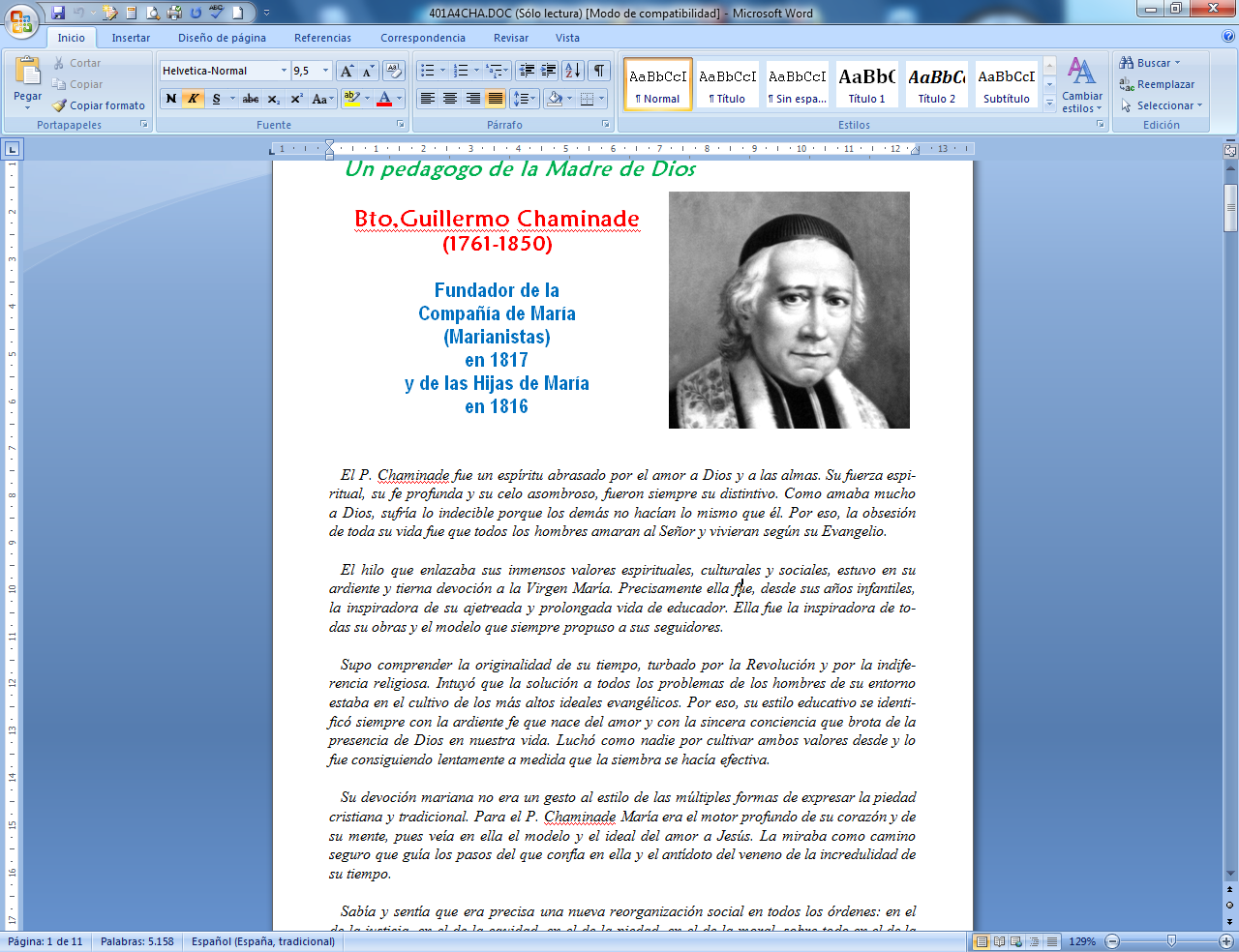   Chaminade es un hombre sabio, experimentado y profundo. Sabe lo que es la fe y la instrucción: son los caminos de la salvación. La instrucción es el camino hacia fe. El catequista debe diferenciar como él la instrucción y la fe. El camino y el resultado. El camino lo preparamos nosotros. La fe es regalo de Dios. Hay que construir el camino. Pero el  catequista debe pedir a Dios con fe que regale la fe a sus catequizandos, sean alumnos o sean pequeños feligreses de la parroquia o de los encuentros grupales.    El P. Chaminade fue un espíritu abrasado por el amor a Dios y a las almas. Su fuerza espiritual, su fe profunda y su celo asombroso, fueron siempre su distintivo. Como amaba mucho a Dios, sufría lo indecible porque los demás no hacían lo mismo que él. Por eso, la obsesión de toda su vida fue que todos los hombres amaran al Señor y vivieran según su Evangelio.   El hilo que enlazaba sus inmensos valores espirituales, culturales y sociales, estuvo en su ardiente y tierna devoción a la Virgen María. Precisamente ella fue, desde sus años infantiles, la inspiradora de su ajetreada y prolongada vida de educador. Ella fue la inspiradora de todas su obras y el modelo que siempre propuso a sus seguidores.   Supo comprender la originalidad de su tiempo, turbado por la Revolución y por la indiferencia religiosa. Intuyó que la solución a todos los problemas de los hombres de su entorno estaba en el cultivo de los más altos ideales evangélicos. Por eso, su estilo educativo se identificó siempre con la ardiente fe que nace del amor y con la sincera conciencia que brota de la presencia de Dios en nuestra vida. Luchó como nadie por cultivar ambos valores desde y lo fue consiguiendo lentamente a medida que la siembra se hacía efectiva.   Su devoción mariana no era un gesto al estilo de las múltiples formas de expresar la piedad cristiana y tradicional. Para el P. Chaminade María era el motor profundo de su corazón y de su mente, pues veía en ella el modelo y el ideal del amor a Jesús. La miraba como camino seguro que guía los pasos del que confía en ella y el antídoto del veneno de la incredulidad de su tiempo.    Sabía y sentía que era precisa una nueva reorganización social en todos los órdenes: en el de la justicia, en el de la equidad, en el de la piedad, en el de la moral, sobre todo en el de la convivencia pacífica y en el del perdón de los excesos, pues eran demasiados los rencores que dominaban a las gentes que habían vivido los días sangrientos de la Revolución. Para hallar esperanza en medio de tantas tensiones, no encontró otro camino mejor que pedir a todos la imitación sincera de la Madre del Señor.  Y entendió que la juventud de su tiempo, y la de los siglos posteriores, era especialmente sensible a tan nobles objetivos y por eso promocionó movimientos juveniles con una seriedad y una fogosidad singulares. Bien merece el nombre de apóstol de la educación mariana, pues supo contagiar su entusiasmo a todos aquellos que tuvieron la suerte de cruzarse en su camino.   Su sentido de educador quedó consignado en rasgos hermosos, que perduran en sus obras hasta nuestros días.	   - Cultivaba un elevado idealismo espiritual y moral. Resalta en sus escritos su confianza en la regeneración de la sociedad a través de la educación de los niños y de los jóvenes en la vida de oración. 	   - Fue el pedagogo de los grupos juveniles, pues buscó los modos de asociar a los jóvenes para la ayuda mutua; y los presentaba los senderos del cielo sin disimulos ni rebajas espirituales. Era exigente en sus formas de educar en una vida de trabajo. Pero se mostraba tierno en su lenguaje y en sus afanes de acercamiento comprensivo.	   - Sabía proponer metas elevadas con palabra persuasiva, sincera y ardiente. Y dejaba tras de sí cristianos firmes, dinámicos y apostólicos, incluso en los ambientes en que sólo existía agnosticismo y la oposición visceral a los valores religiosos.	  -  Hombre bueno de corazón, claro de mente, sincero de vida y lleno de confianza en las posibilidades de los que viven con ideales elevados, ofreció a la Iglesia un estilo educativo nuevo tejido con el amor al Evangelio y con la fidelidad a las inspiraciones divinas.   Como herencia a sus seguidores, este "Pedagogo de María", supo sembrar en su corazón el espíritu de servicio y la abnegación más generosa. Hombre de palabra clara y de alma transparente, supo hacer de sus seguidores consumados educadores situando sus obras en la vanguardia de la Iglesia y cultivando en ellos la elevación de ideales. Así lo entendieron siempre los grandes pedagogos que la Institución marianista ha ofrecido a la Iglesia a lo largo de los tiempos.	ITINERARIO BIOGRÁFICO   1761. 8 de Abril. Nace en Perigueux, decimotercer hijo de una familia humilde de comerciantes. Recibe el nombre de Guillermo. En la Confirmación se le añadirá José. Su hogar es muy cristiano y muy devoto de la Madre del Señor.  1771. Frecuenta desde los diez años el Colegio Seminario de Mussidan, donde su hermano mayor, Juan Bautista, ejerce la docencia. Asiste al centro, en compañía de su otro hermano Luis.  1776. Siendo ya seminarista piadoso y estudioso, pronuncia votos privados de pobreza, castidad y obediencia. Tiene sólo 16 años cuando ya da algunas clases a sus condiscípulos.  1780. Verano. Termina sus estudios en el Seminario y se dispone a cursar los teológicos en la Universidad de Bordeaux. Pasa casi un año en su casa de Perigueux. En 1781, se traslada con su hermano a la ciudad de Bordeaux. En actitud de búsqueda y desconcierto, intenta entrar en algún convento. No encuentra agrado en ninguno. Reside en el Colegio de Guyenne y después en el de Lisieaux. Consigue su doctorado en Teología y se ordena de sacerdote plenamente convencido de su misión apostólica.  1784. Regresa al Colegio de Mussidan, donde su hermano Juan Bautista es ya Superior. Trabaja allí con gran eficacia como administrador.  1790. Se niega a prestar el juramento cismático, exigido por la Constitución Civil del Clero. Esto le pone en gran peligro. Tiene que esconderse para no ser detenido y tal vez ejecutado.  1792. Primavera. Se traslada con sus padres a Bordeaux, bajo la protección del sacerdote Langoiran. El 15 de Julio es ejecutado por los revolucionarios su protector. El 16 de Octubre comienza en la ciudad el régimen del terror y 20 sacerdotes son ejecutados. El P. Chaminade se escapa de la muerte gracias a su habilidad.  1795. Se suaviza la persecución. Chaminade logra abrir una capilla. Las autoridades diocesanas le encargan ayudar a reconciliar a los sacerdotes juramentados. Se rodea de algunos piadosos compañeros. El 24 de Agosto de 1797 abre la capilla de Santa Eulalia. Quince días después vuelve la persecución. Tiene que esconderse de nuevo.  1797. Logra exilarse en España. Se establece en Zaragoza, villa mariana, donde ya estaba su hermano Luis. Recibe allí la inspiración de la Virgen María de fundar una Compañía de María, a imitación de la Compañía de Jesús.  1790. Otoño. Regresa a Bordeaux. Recibe el cargo de administrador de la Diócesis de Nazas. El 8 de Diciembre comienza la organización de una Asociación Mariana. El 2 de Febrero de 1801 tiene ya más de un centenar de adeptos de ambos sexos, sobre todo jóvenes.  1806. La Congregación mariana se ha extendido impresionantemente y sus actividades de diversa índole absorben al P. Chaminade. Ayuda a la restauración de varias Congregaciones Religiosas, sobre todo docentes, como la de los Hermanos de las Escuelas Cristianas. Sus preferencias están la educación de los jóvenes  1809. Suscita las iras de Napoleón por el apoyo de sus Congregantes a Pío VII, en su oposición a los abusos del Emperador. Sufre varias prohibiciones de su Obra, que al final desaparece. El 30 de Abril de 1814, caído Napoleón, es autorizada para proseguir sus actividades. Sus filiales se multiplican.  1816. 25 de Mayo. Se inicia oficialmente la "Sociedad de las Hijas de María", con la colaboración de María Adela Trenquellon, que era congregante desde hacía años. Son 15 las jóvenes fervorosas que dan el paso primero.  1817. 2 de Octubre. Se inicia oficialmente la "Sociedad de María", con los primeros comprometidos por el P. Chaminade. Son siete los miembros fundadores de la Obra. El 24 de Noviembre inician la vida común. El 11 de Diciembre pronuncian los primeros votos. El 27 de Agosto de 1818 el P. Chaminade presenta al Obispo las Constituciones, las cuales son prontamente aprobadas.  1819. Las obras educativas de ambas Sociedades comienzan a multiplicarse. El ambiente es propicio y las necesidades imperiosas.  1824. Adquiere Saint-Remy, que se convierte desde entonces en el centro de la Congregación y lugar de renovación espiritual y de formación pedagógica.  1825. 16 de Noviembre. Recibe la aprobación oficial la nueva Congregación, por parte de las autoridades civiles.1829. Se multiplican las dificultades para las obras del P. Chaminade. Tiene que salir de Bordeaux, para evitar tensiones y desconfianzas en relación a las autoridades civiles.  1834-1836. Lo pasa en Alsacia y en el Franco Condado, fortaleciendo sus obras allí y eludiendo la oposición sorda que se le hace en Bordeaux.  1839. 27 de Abril. Recibe un Breve de Gregorio XVI, aprobando las Constituciones de ambas Sociedades, que ya funcionan con eficacia.  1840. Se multiplican las intrigas para desposeerle de su carácter de Superior General, debido a su edad (80 años). En Enero de 1846, es elegido su sucesor, quien es confirmado en el cargo por la Santa Sede.  1850. Privado de sus funciones por el nuevo Superior General, y en medio de muchas inconsideraciones, sufre un ataque de apoplejía el 6 de Enero de 1850. El 22 de Enero entrega su alma a Dios. Dejaba 250 religiosos repartidos en 45 casas.Fue beatificado por Juan Pablo II el 3 de Septiembre del 2000  - Escritos: - Manual del Servidor de María. - Constituciones de   la Compañía de María. - Constituciones de las Hijas de María - Notas de Sermones y Conferencias.	 - Epistolario .SU IDEARIO CATEQUISTICO   La pedagogía marianista es básicamente una pedagogía de fe. El P. Chaminade tiene a Dios como centro básico de referencia. Educar al hombre es esencialmente enseñar a pensar en Dios y a descubrir en la vida los designios de la Providencia. El sentido de la fe para él es  eminentemente práctico y personal, porque la fe es actitud ante la vida y ante el misterio revelado y no sólo sentimiento personal de sumisión.    1. "La fe es una luz que se eleva en medio de las tinieblas. Es una luz, pues es la participación de la luz misma de la divinidad, aunque rodeada de una especie de nube que templa la vivacidad de su brillo. Son las tinieblas y oscuridad del pecado las que hacen necesaria la fe.   El hombre no quiso dirigirse hacia su último fin mientras brillaba para él el sol de la justicia... La fe es una luz que Dios derrama en nuestras almas, por la cual creemos firmemente en Dios y en todo lo que El a revelado, aunque no lo comprendamos."  (Escritos de fe. 25. 6)  2. "Si nuestra fe es de Dios, producirá en nosotros la convicción íntima de Dios: de un Dios presente siempre y en todas partes, de un Dios al cual debemos referirlo todo, de un Dios que nos observa y juzga todo. Si nuestra fe es de Dios, carácter suyo será que vivamos de ella: que sea el principio de todas nuestras acciones. Debemos pensar, sentir, obrar en todo como quien está en presencia de Dios."    (Escritos sobre la fe. 287). "Es un principio de nuestra religión que la palabra de Dios, la gracia de Dios, es como una semilla que debe crecer.   Si no crece, es señal de que hay algún obstáculo que obscurece esa luz de la fe y amenaza extinguirla, que ahogará esa preciosa semilla. Por otra parte, los vicios son también semillas que crecen y ahogan."   (Escritos Marianos I. 163)  4. "Sería muy de desear que los niños, desde los 10-11 años, estuviesen en manos de hábiles maestros que les formasen al espíritu de oración.    Así obraron los padres del desierto, que ejercitaban a niños en la vida espiritual y sabían muy bien el modo de hacer de esos niños unos santos. Así los elevaban a un alto grado de oración y de perfección, hasta el punto de que esos niños, sin siquiera darse cuenta, hicieron verdaderos milagros." (Retiro 1821. Escritos de oración, 273)  5. "El estado religioso es un estado de fe permanente.   Para el Instituto de Hijas de María y para la Compañía de María, la fe se convierte en fin apostólico y elemento esencial de su espíritu y en una virtud característica.  Su ideal es llegar a ser almas de fe."    (Escritos sobre la fe. 399)  6. "Felices los fieles instruidos y educados en la escuela y en el seno de Dios mismo, a quienes Dios quiere servir de Maestro y de Guía, a quienes Dios habla interiormente por su espíritu, que forma la fe en los corazones, y exteriormente por la voz de la Iglesia, a la cual escuchan como si les hablase en su nombre."     (Escritos sobre la fe. 326   Un rasgo singular y original de esta pedagogía es la referencia constante al ideal de vida que representa en el cristianismo la Virgen María, Madre del Salvador. Ella infunde un estilo de vida cristiana determinado y no sólo significa un objeto de culto y veneración. Es el modelo del cristiano por su adhesión plena a Dios. Por eso se convierte en el ideal que inspira su estilo de educación y en cauce de los principios del Evangelio, que es el programa de toda educación cristiana.  1. "Se aprovecharán con especial cuidado todas las ocasiones que se presenten para inspirar a los alumnos el amor a la Stma. Virgen, hacerles conocer las ventajas que hay en consagrarse a su servicio y dedicarse a su culto, inspirarles gran confianza y gran devoción hacia esta tierna Madre. Y se tendrá mucho cuidado de obrar uno mismo con esa misma confianza en la poderosa Protectora."  (Reglam. de los Relig. de Mª. Art. 20)  2. "Haced ver a todos aquellos y aquellas que enseñan que se equivocarían, si limitasen sus esfuerzos a la instrucción de las letras humanas y pusiesen todos sus cuidados en hacer sabios y no cristianos o en conquistar una reputación humana.  Olvidando entonces que son misioneros de María, se rebajarían al rango envilecido de industriales de la enseñanza en nuestro siglo ignorando la altura de su sublime apostolado."                                               (Carta 24 Agosto 1839.    Escritos Marianos II. 833. "La gracia de María no consiste en haber nacido y en traer su origen de patriarcas, de reyes o de sumos pontífices.   Consiste en haber sido escogida por Dios para ser Madre suya, para ser su cooperadora y para constituir sus delicias.  María es única, y verdaderamente grande, por lo que Dios hace en ella."  (Escritos de Instrucción III. 48)  4. "El voto de enseñanza que hacemos, aunque nos sea común con otras órdenes religiosas, es entre nosotros mucho más amplio. Tiene por objeto la palabra de María: "Haced lo que El os diga".   Alcanza a toda clase de personas, a todos los sexos y a todas las edades, pero sobre todo a la juventud y a los pobres, de tal suerte que nos distingue de las demás sociedades que tienen ese voto."   (Carta 24 Agosto 1839)  5. "María es la Madre de la juventud en general.   ¿Quién tiene más necesidad de cuidados de la madre que la infancia? Y también María es de utilidad para las jóvenes, pues su gran sensibilidad las dispone más para el bien pero, también, las expone más a dejarse arrastrar para el mal.  ¿No debe ella dar a su sexo más socorros y cuidados, según el orden escogido por la Providencia?"   (Escritos Marianos I. 116)  6." No os turbéis por nada. La paz siempre esté en el alma. Caminad en la presencia de Dios.    No es conveniente querer hacer más bien de lo que Dios quiere y permite. Pongamos nuestra confianza en la protección de la divina Madre." (Carta 11 Marzo 18187. "Todas las obras grandes, todas las grandes empresas para la gloria de Dios y de la Virgen, se ven contrariadas de diferentes maneras, siempre imprevistas y fuera de los cálculos ordinarios de la sabiduría humana."        (Carta 2 Dic. 1823)  8. "La devoción a la Virgen María será ese amor de caridad que nos  impulsará con prontitud, actividad y diligencia, a imitar a la Virgen, a consultar todos sus gustos, a rendirle y propagar el culto que se le debe. Una verdadera y sólida devoción a la Virgen María lleva consigo la imitación de sus virtudes." (Notas de Instrucción. IV 17)  . La vida cristiana consiste en actuar conforme a los modelos que se presentan en el Evangelio: Jesús y María. Esta vida supone hechos concretos. La Pedagogía del P. Chaminade tiende a valorar la virtud como fuerza del cristiano, Y considera las prácticas de la virtud cristiana como objetivo inmediato que debe ser impulsado por el educador.  1. "Hay que invocar a María en cuanto es Madre de Dios. Hay que invocarla con toda la confianza que debe inspirarnos a la vez su poder y su bondad.    La sola expresión "Madre de Dios Salvador" reprueba una confianza presuntuosa que sería tan injuriosa al Hijo como a la Madre. Vivir en el pecado, amar el pecado, buscar la ocasión de pecar, permanecer en pecado so pretexto de la protección de la Virgen, no sería mirar a la Virgen como se debe, ni invocarla como asilo o refugio."(Notas de Instr. III.5)2. "Para gozar de la paz hay que abrazarse a la virtud en toda su extensión y con fervor. La vida virtuosa tiene sus penas, pero también sus dulzuras que las hacen olvidar."  	(Notas de Instruc. VI. 21)   3. "Considerad que no basta recibir los dones de Dios sino que es preciso hacerlos crecer.   Los santos no ponen su perfección en recibir grandes favores de la liberalidad divina sino en ser fieles. Los beneficios de Dios son causa a veces de grandes suplicios cuando se hace mal uso de ellos. Por el contrario, los suplicios con que castiga nuestras ingratitudes son a menudo grandes beneficios.  La intención de los santos es corresponder perfectamente a la gracia y ascender, por el amor más actuante que fruitivo, más efectivo que afectivo, al más alto grado de virtud". 	     (Escr. Mar. 582)  4. A pesar de nuestra debilidad, nuestra misión propia es la de ejercer para con el prójimo toda clase de obras de celo y de misericordia. En consecuencia, abrazamos todos los medios para preservarle y cuidarle del contagio del mal, por medio de la enseñanza de las costumbres cristianas. Por eso hacemos un voto particular." (Carta 24 Agosto 1839)   5. "En todas las clases o escuelas, de cualquier condición que sean los alumnos y cualquiera que sea la enseñanza que se imparta, las costumbres cristianas y la enseñanza religiosa ocuparán el primer puesto. La lectura, la escritura, el cálculo, la costura y otras enseñanzas, son simples medios para obtener el fin principal que es la instrucción de los niños en las verdades de la fe, fundamento de toda moral y de toda salvación."  (Const. de las Hijas de María, art. 154)6 "El hombre ha sido considerado siempre como una paradoja porque hay en él cualidades que parecen incompatibles entre sí e increíbles: nada más grande como él y, al mismo tiempo, nada más pequeño; nada más fuerte  ni nada más débil; nada más feliz ni nada más desgraciado.   Para cumplir sus deberes es preciso que se estime y se desprecie, que se ame y se odie, que se trate bien y se persiga, que se alegre y se aflija."(Notas de Instrucción I. 183)    6. "Es necesario formarse una buena conciencia, porque lo que no se hace conforme a la buena conciencia es pecado... Es fácil formarse una conciencia falsa, porque nada hay más cómodo y natural que hacerse la conciencia según los propios deseos e intereses."(Notas de Instrucción XX. 206)  7. "Dios nos ha dado más aptitud para unas profesiones que para otras.    El sabe perfectamente lo que ha puesto dentro de cada uno de nosotros: carácter, gusto, inclinaciones, manera de enfocar las cuestiones, talentos, cualidades que El mismo nos ha dado...    Este conocimiento propio es tanto más imperfecto cuanto que nuestro amor propio hace que nos  forjemos muchas ilusiones." (Notas de Instruc. Charlas a Congr. 12)  8. "La educación cristiana es la obra principal del Instituto y la ocupación  habitual de la mayoría de sus miembros. No se puede rendir a la religión más útiles servicios que educando cristianamente a la infancia, puesto que su augusta Patrona, que es Madre de todos, tiene hacia los niños una ternura particular.  (Const. de las Hijas de María. Art. 153Los conceptos de virtud y de juventud están asociados siempre en la mente del P. Chaminade. La juventud tiene que ser llevada hacia el bien por el camino de la virtud, pero hay que tener profundo conocimiento de lo que es el espíritu del joven y de lo que representa en su vida el don de una buena educación.  1. "La enseñanza de la juventud, cualquiera que sea, no es seguramente el fin que habéis debido proponeros al consagraros completamente a Dios, bajo la protección de la Augusta Virgen María.    La enseñanza no es sino un medio del que nos servimos para cumplir nuestra misión, es decir, para introducir por todas partes el espíritu de fe y de religión y multiplicar los cristianos."    (Carta. Com. Courtefontaine. Oct. 1838)  2. "El joven gusta de ponerse guapo, quiere lucirse por lucirse. Le gusta aparecer en escena, desempeñar un papel, imitar a otros. Las obras apostólicas ensamblan bien con su ardor natural. Su mera hermosura basta para que se sienta impulsado a hacerlas, tanto más si son buenas en sí mismas.  Es más sensible a la amistad y a las demostraciones de afecto. Se deja llevar por su imaginación y por cuanto da pábulo a las pasiones. Pocos ejemplos bastan para producirle impacto. Le gustan las modas.   De ordinario se entrega con demasiada confianza, ya que juzga sólo por las apariencias. Pero una vez que se ha visto engañado, se vuelve desconfiado."                                          (Notas de Instruc.III.   Charlas a Congr. 7)3. "Sólo hay dos medios para salvar a los hombres: preservarlos del contagio del mundo y curarles de él, si ya han sido alcanzados. De estas dos maneras, la Compañía adopta la primera, que es la más segura y práctica, la más fácil, la que no inquieta ni cansa a nadie, que es la de preservar. Y esto se hace por la educación de los niños, sobre todo de los más jóvenes y más pobres. No renuncia con todo a trabajar, con la ayuda de Jesús y María, por curar a los que pueda y que ya han sido corrompidos por el vicio y el error en una edad más avanzada o en una condición  más elevada."(Constit. de la Compañía. 231)  4. "Por numerosos que sean sus alumnos, el maestro dilatará su corazón para darles cabida a todos y llevarles sin cesar en él. En sus oraciones, en sus comuniones y en sus expiaciones, suple lo que no alcanza su debilidad y su ignorancia y se considera siempre como Buen Pastor."(Constituciones de la Compañía. 237)    Sólo el celo puede mover el corazón del educador. Con la mira puesta en Dios hace posible allanar todos los caminos, alentar a todas las personas y brindar en cada momento la palabra, la instrucción y el aliento que se precisa para hacer el bien.  1. "Gusto recordar a los jóvenes imágenes que les agradan y me gusta hablarles un lenguaje que les place. Pero os digo, tenéis que luchar contra muchos enemigos. Luchad, combatid siempre, vigilad sin cesar y con toda constancia. Que jamás recibáis de los enemigos ningún daño ni la menor herida."     (Carta 5 Diciembre 1825)2. "Nuestro corazón, creado para amar, pero para amar lo que es verdaderamente amable, aprehenderá con fuerza irresistible aquel objeto de su amor cuyas infinitas amabilidades le habrá mostrado previamente la inteligencia.   Luego, en los trasportes de la saciedad, alabará y exaltará con delicia inefable las perfecciones de su amado."  (Método de orac. Sobre el recreo I. 2)  3. "Los verdaderos misioneros no deben contar en modo alguno consigo mismos, con su talento, con su habilidad, sino que deben poner su confianza en el auxilio de la gracia de su misión y también en la protección de la Virgen Santísima.   Todos deben hallarse imbuidos de la importancia de la salvación de las almas, rescatadas con la sangre de Jesús. El fin que deben proponerse ha de ser la salvación de las almas de sus alumnos, la enmienda de sus vicios, el desarrollo de sus virtudes.   Es preciso que trabajen todos muy de acuerdo. La obra es común y cada cual es solidario hasta cierto punto de toda la obra, aunque tiene que haber distribución y reparto de funciones.   Hay que prevenirse contra un celo indiscreto. Los principios son apenas imperceptibles. No se acertará a corregir a un alumno cuya estima y amistad no se haya conquistado previamente hasta cierto punto."  		       (Carta 7 Febr. 1834)  4. "Toda maestra ha de dar su clase como una obra de celo.   Pienso que la Stma. Virgen te confía sus niños como un germen precioso que debes cultivar o como un depósito del que te pedirá cuenta. Su salvación y la de varios más está pendiente de la administración de estos bienes." (Constit. Hijas de María. Art. 232)  5. "Parece que se os caen los brazos cuando veis a la juventud que os rodea, y que tiene la misma misión que vosotros: llena de buena voluntad, pero que carece de experiencia. ¿Dónde habéis encontrado que los apóstoles y los discípulos de Jesús hayan adquirido la experiencia antes de trabajar en la obra que les encomendó? Tenían buena voluntad, pero eso no es todo.   Penetraos de buenos sentimientos. Trabajad por hacerlos pasar a vuestros cohermanos, a vuestros colaboradores. Seguramente los hallaréis en ellos en un grado más elevado de lo que suponéis.   Todos vosotros sois misioneros. Cumplid vuestra misión. Tal vez el nombre de misión pueda turbar a algunos que piensan que el nombre de misión se aplica sólo a quienes van predicando de ciudad en ciudad, de parroquia en parroquia, porque no se han hecho a la ida de una misión estable y permanente."      (Carta 7 Febrero 1834. Al P. Chervaux)  6. "La preparación de un catecismo y de una instrucción religiosa requiere muchas medidas. En primer lugar uno se humilla y pide las luces del Espíritu Santo. Después se hace una lectura adecuada al asunto que se quiere tratar.    Se reflexiona sobre él hasta que se haya comprendido bien su división, relacionando cada división con algún rasgo histórico o con algún ejemplo. Se termina por la oración invocando al Espíritu Santo y también encomendándose a la Stma. Virgen antes de hablar."(Constit. de las Hijas de María. Art. 256)  7. "Cuanto más difíciles son los tiempos, más nos debemos entregar a una verdadera oración y hacer de suerte que la fe crezca en nosotros siempre."(Carta 2 Marzo 1831. "Exígese a todos una instrucción suficiente y proporcionada a las disposiciones de su inteligencia en relación con el credo... Quienes no pueden aprender otra cosa que las instrucciones de su catecismo, que procuren asimilarlas bien. En cambio, quienes puedan ilustrarse más, harán lecturas más extensas sobre la materia."   (Mét. de orac. sobre el credo 4)   La Pedagogía de Chaminade constituye una respuesta a los difíciles momentos postrevolucionarios, vividos por Francia en los comienzos del siglo XIX. Sembrar optimismo en medio de la lucha, abrir los corazones a la esperanza, dar a la juventud razones para vivir cristianamente, asimilar la cultura sin recelos, fueron sus ideales educativos y el motor de su acción pedagógica. Por otra parte, se convirtió en modelo y estilo para los momentos de tránsito social y en esa intuición se halla su mejor aportación a la Iglesia.  1. "La gran herejía dominante en nuestros días es la indiferencia religiosa, que va sumiendo a las almas en el entumecimiento, en el egoísmo y en el marasmo de las pasiones...    Por eso, la antorcha de la fe palidece y se apaga en el seno de la cristiandad, la virtud huye haciéndose cada vez más rara, los vicios se desencadenan con increíble furor...   Pero esta pintura, tan tristemente reflejo de nuestra época, está lejos de desalentarnos... Nos hemos alistados bajo la bandera de María para luchar con todas nuestras fuerzas."           (Carta 24 Agosto 1839.    A los predicadores de retiros)2. "No se puede negar en ese internado dificultades especiales. Vuestros alumnos están compuestos por hijos de familias distinguidas, ya sea por su nacimiento ya por sus riquezas. Y, !ay de los ricos! Una maldición va inherente, por decirlo así, a ellos. El orgullo del nacimiento y de las riquezas arrastra ordinariamente a las pasiones más bajas .  !Qué diferencia para la educación cristiana con esos otros internados formados por alumnos que son hijos de pequeños burgueses del campo y de ordinario menos acomodados!   Pero las dificultades no deben espantaros. Es preciso imbuir la religión en las clases superiores de la sociedad.    Cuando, en vuestros trabajos, encontréis alguna de esas grandes dificultades que parecen insuperables, podéis comunicármelas.   Tal vez se  me ocurra algún remedio."    (Carta 7 Febrero 1834. Al P. Chervaux.)  3. "A pesar de los grandes efectos del bautismo, el hombre está permanentemente en lucha contra el cristianismo.   Para ayudarnos a alcanzar una plena victoria, Dios nos presenta la gracia sobrenatural, con cuyo socorro podemos vencer los obstáculos que se nos ofrecen contra nuestra salvación." (Escritos Marianos. I. 377)4. "El alma en estado de gracia es también una fuente sellada, porque lleva en sí el sello de Dios; y está cerrada, porque tiene en torno a sí el espíritu de Dios, el cual, como muro, la rodea y asegura. Pero las disposiciones viciadas, consecuencia del pecado original y de los pecados personales, presionan continuamente al hombre para que abra las puertas de ese jardín y para romper los sellos de esa fuente. Cuanto más tiene los sentidos abiertos, ojos, oídos... mayor es el peligro que se corre."  	              (Escritos Marianos I. 162)  5. "La filosofía y el protestantismo, favorecidos en Francia por el poder, se han apoderado de la opinión pública y de las escuelas, esforzándose por extender en todos los espíritus, sobre todo en la infancia y en la juventud, ese libertinaje de pensamiento, más funesto todavía que el del corazón, al cual va unido inseparablemente."           (Escritos sobre la fe. 317)  6. "Dios nos llama, no sólo a santificarnos, sino también a preservar a la generación presente del error: a levantar la fe de Francia en Europa. ¡Qué empresa tan grande! !Cuán noble es! ¡Cuán generosa!. !Qué santa! ¡Qué atractivos ofrece para un alma que tiene empeño para la gloria de Dios y la salvación de nuestros semejantes! Es Dios quien nos ha escogido entre tantos otros."  (Libro de retiros de 1821)